П Р Е С С – Р Е Л И ЗМероприятие: Форум местного и общественного самоуправления Приволжского и Уральского федеральных округов «#НАМЕСТАХ.РФ»Время и место проведения: 14 июля 2023 г. (пятница), с 10-00 до 15-00, г. Самара, ул. Молодогвардейская, д.210, конференц-зал Правительства Самарской областиКраткое описание: Форумы #НАМЕСТАХ.РФ – постоянный проект Общенациональной ассоциации территориального общественного самоуправления, направленный на обмен эффективными практиками деятельности местных сообществ (ТОС, сельские старосты, общественные советы и общественные палаты, инициативные группы и соседские сообщества) и муниципалитетов в части развития инструментов межмуниципального сотрудничества, обратной связи между гражданами и публичной властью, взаимодействия местного самоуправления и государственной власти.Форумы проводятся по территориальному принципу и охватывают все федеральные округа, каждый форум охватывает два федеральных округа, а участие в нем по видеоконференцсвязи принимают коллеги со всей страны.Среди участников Форума местного и общественного самоуправления Приволжского и Уральского федеральных округов «#НАМЕСТАХ.РФ» - депутаты Государственной Думы Федерального Собрания Российской Федерации, представители Минстроя России и Федеральной налоговой службы, Губернатор Самарской области и представители Правительства Самарской области, советов муниципальных образований субъектов Российской Федерации, органов местного самоуправления, в том числе городов Самары, Тольятти и других муниципальных образований, активисты местных сообществ, эксперты и ученые.Мероприятие разделено на два больших блока – работа секций и пленарное заседание.Секции работают утром с 11-00 до 12-30, пленарное заседание проходит с 13-00 до 15-00.На Форуме две секции:Развитие механизмов вовлечения граждан в решение социально-экономических вопросов муниципалитетов;Актуальные вопросы в работе органов местного самоуправления.Формат мероприятия: очный с подключением по видеоконференцсвязи выступающих из регионов.Ведущие спикеры:Губернатор Самарской области Д.И. Азаров;Депутат Государственной Думы В.Б. Кидяев;Начальник Департамента по вопросам внутренней политики аппарата полномочного представителя Президента РФ в Приволжском федеральном округе П.Н. Журавлев;Депутат Государственной Думы В.А. Казаков.Наличие пресс-подходов: ОДИН ПРЕСС-ПОДХОД с 12-30 до 13-00 – пресс-подход ведущих спикеров в холле конференц-зала (стоя, у пресс-вола).Готовность к индивидуальным интервью: Губернатор Самарской области Д.И. Азаров;Депутат Государственной Думы В.Б. Кидяев;Депутат Государственной Думы В.А. Казаков.Ответственный за взаимодействие со СМИ: шеф-редактор журнала «Муниципальная Россия» Юдкин Артем Владимирович, тел. +7 926 751 07 53.Сайт организаторов: https://oatos.ru 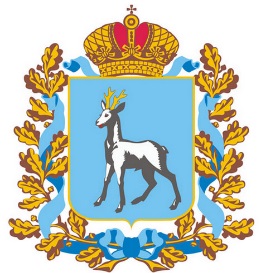 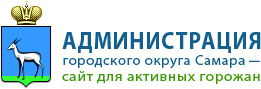 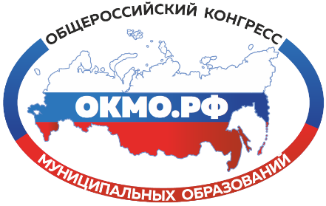 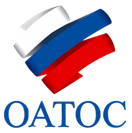 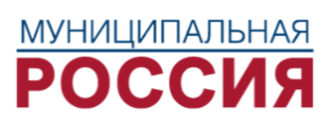 Правительство Самарской областиАдминистрация городского округа СамарыОбщероссийский Конгресс муниципальных образованийОбщенациональная ассоциация территориального общественного самоуправленияжурнал «Муниципальная Россия»